Crafters & Artisans Wanted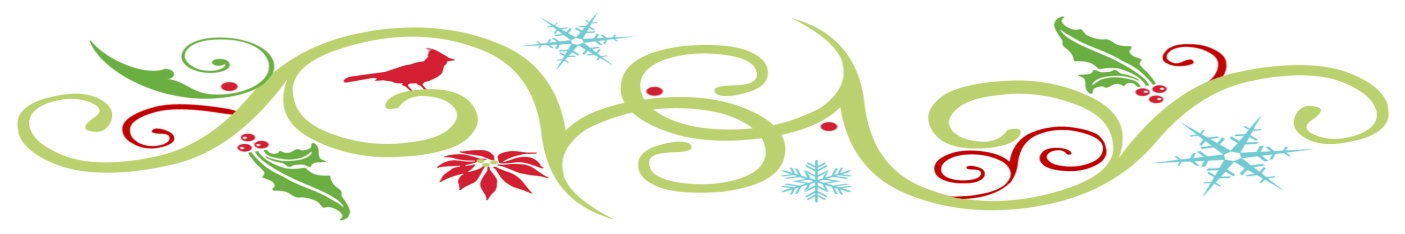 Sell Your GoodsAt The South Congregational Church45 Maple St.       Springfield, MAHoliday Bazaar Here’s The Details:November 12, 20178 foot tables to display & sell your goods  Fee Only:	$15.00The Event Hours are 9:00 a.m.  – 3:00 p.m.Annual EventAny questions please contact:Janice Hills ~  Email: JaniceHills110@gmail.com  	Phone: 413/207 - 1060Jackie ~ Church Office: secretary@sococh.org 	Phone: 413/732 – 0117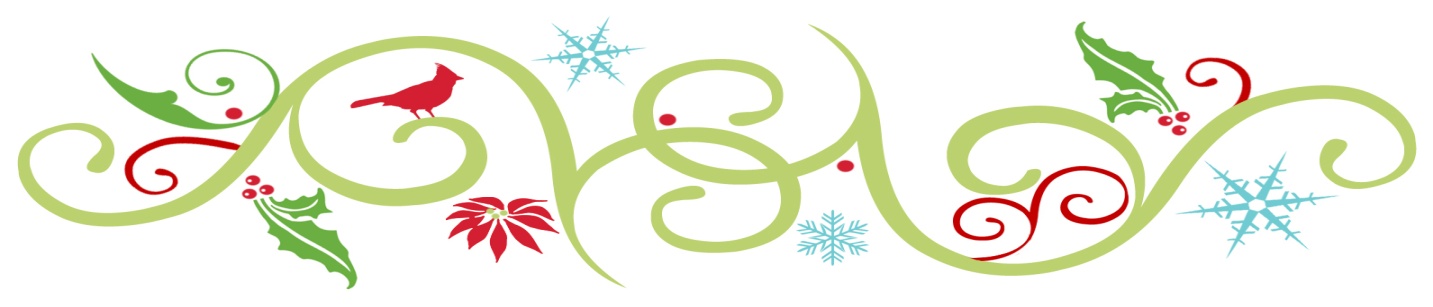 